附件3.报考人员网上报名指引报考人员注册报考人员在报名之前应该先注册，如果已经注册则直接登录，同一个证件号码只能注册一次，如果你忘记密码了，请选择重置密码。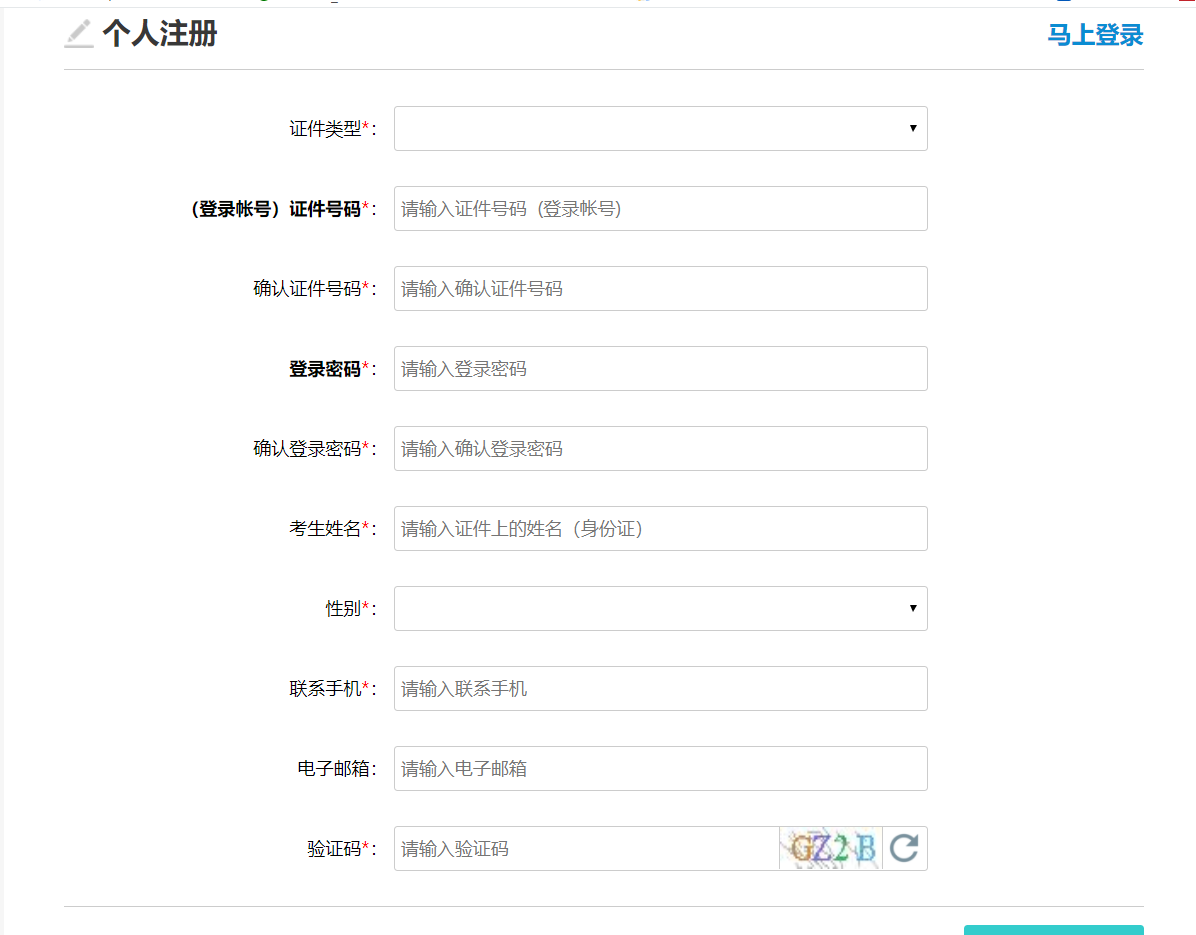 报考人员登录报考人员请使http://zk.szyxjxjy.cn地址打开主页，选择“报考人员个人登录”入口进行登录，报名之前请使用指定浏览器如360浏览器、google浏览器，这些对于管理系统的新特性、打印支持的较好，如果忘记密码你可以使用重置方式找回密码，如果页面无法重置成功，请找登录页面下方，有技术支持电话(张工：15999597409，熊工：15112687894)，我们将帮你进行重置密码。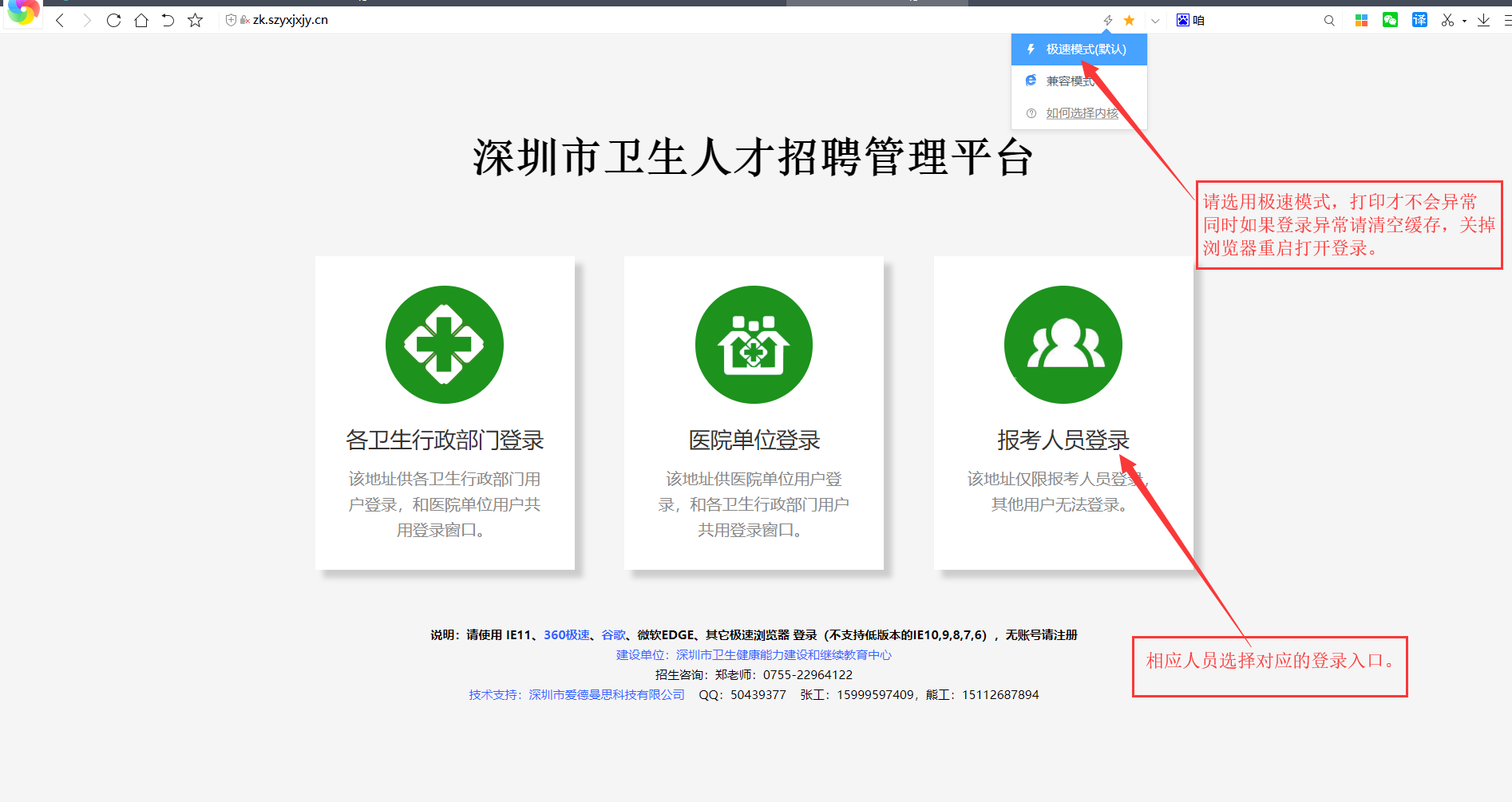 报考人员报名报考人员报名流程为招生计划的子流程，市卫健委有招生计划，才会有各医院职位招聘，这与深圳市卫生人才网不同之处，医院招生的职位有分“编制管理”和“聘用制”2种性质职位，请大家报名时注意区分不同。报考人员报名时，除了明确能指标化的条件，还应该注意各职位的附加条件，如果你的本身条件不符合职位的附加条件要求，请不要报名。报名条件最常见问题是学历、学位、大学专业，这些是匹配招生要求的基本条件，请在报名时检查和维护正确的个人简历信息。查看招聘医院和职位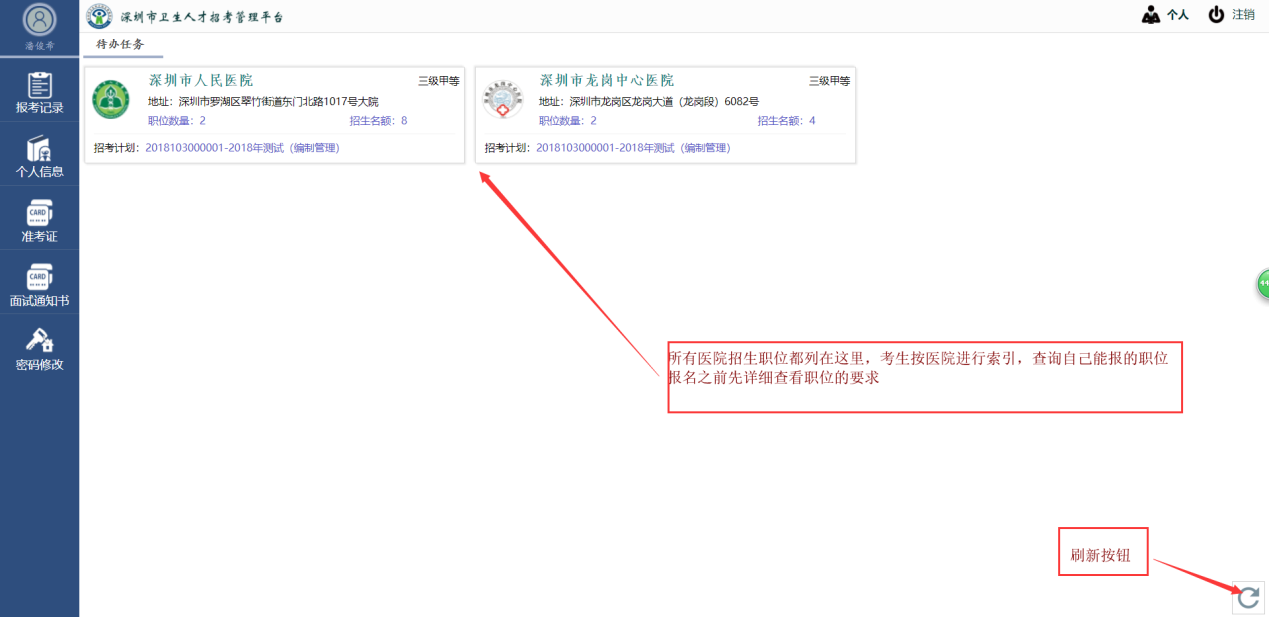 快捷查看当前医院的职位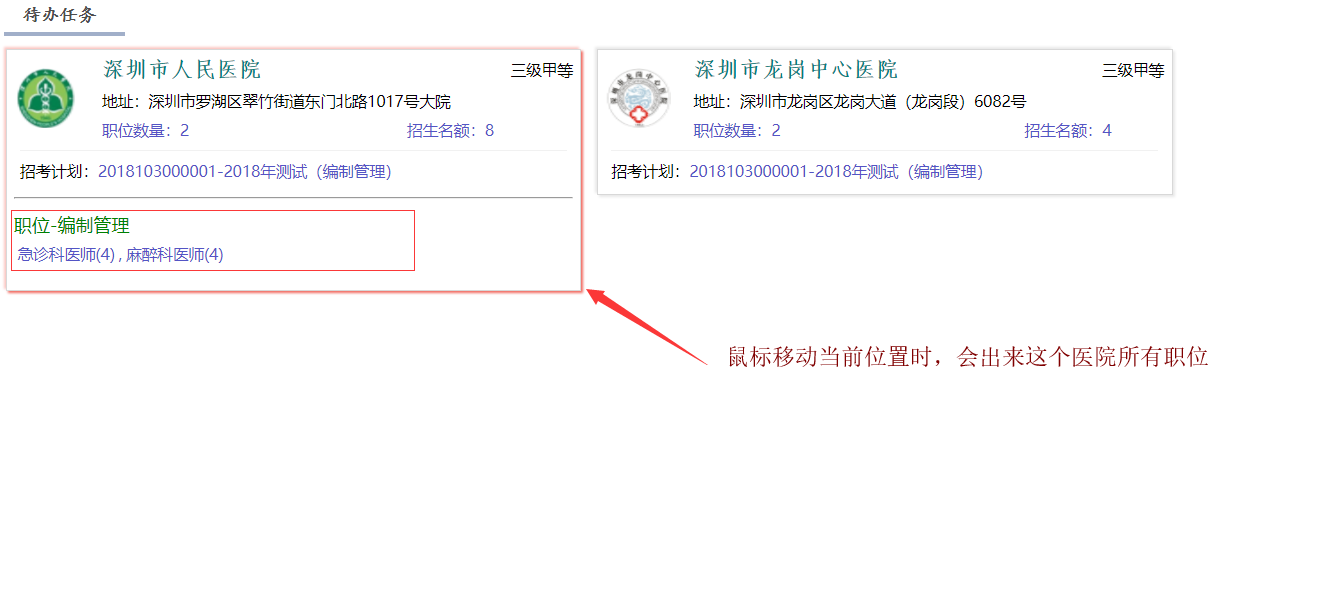 查看职位条件和报名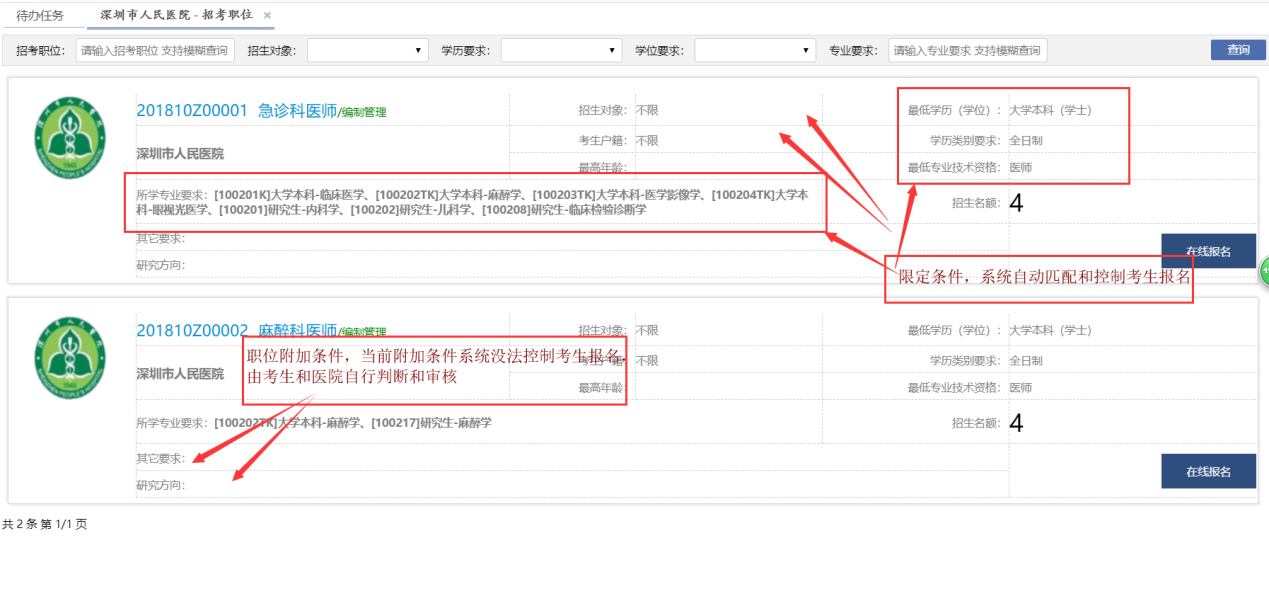 开始报名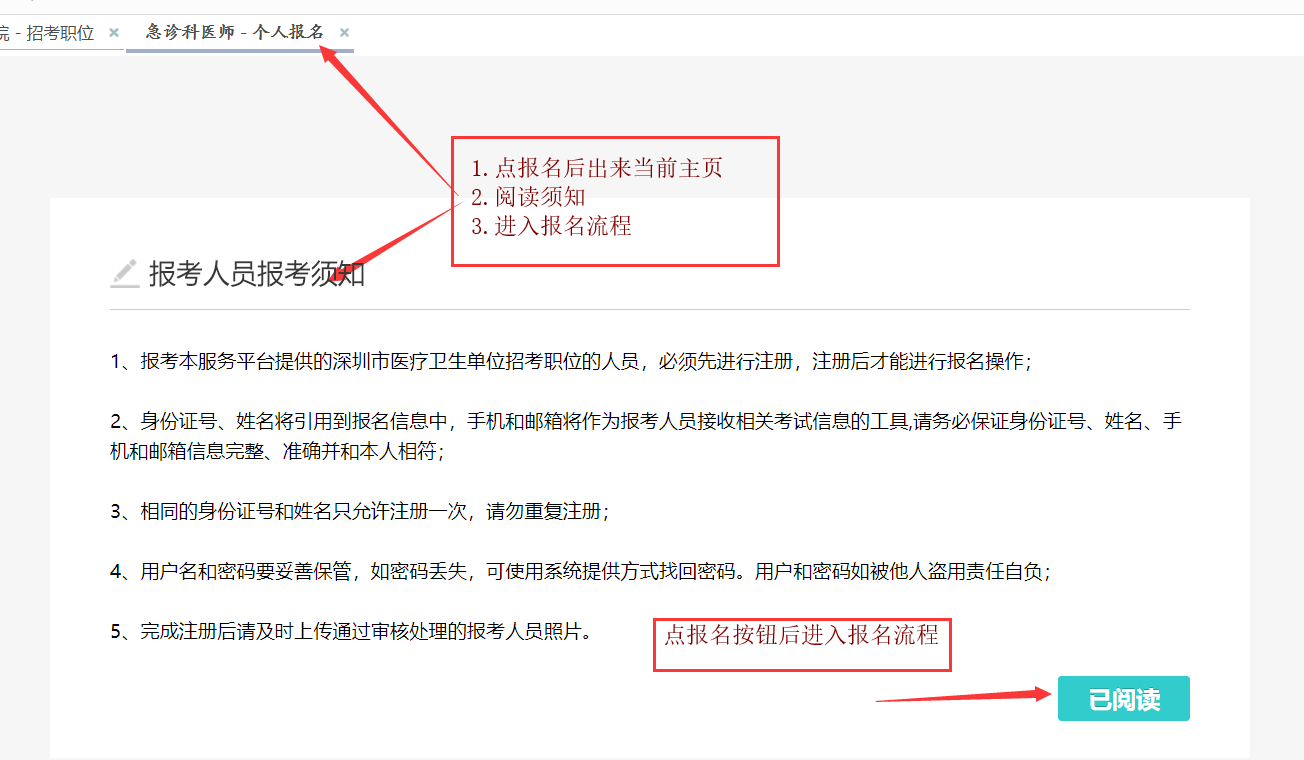 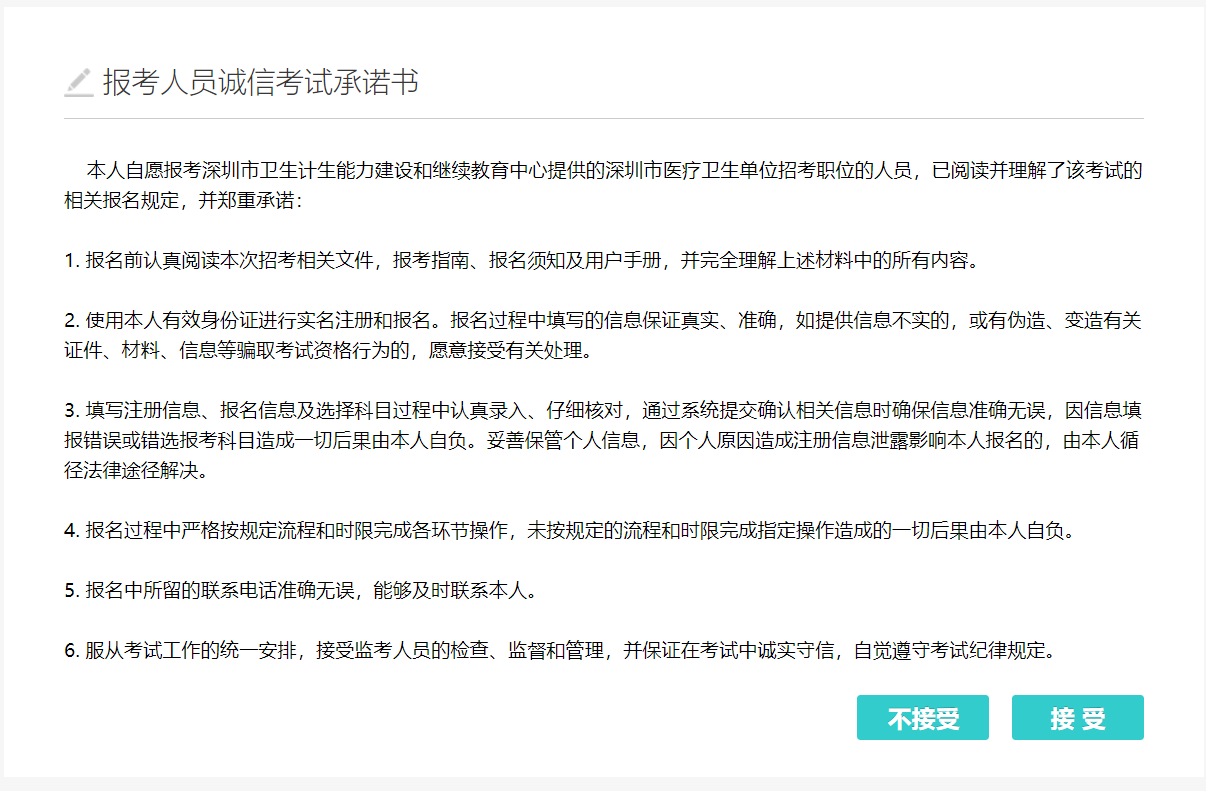 填写个人信息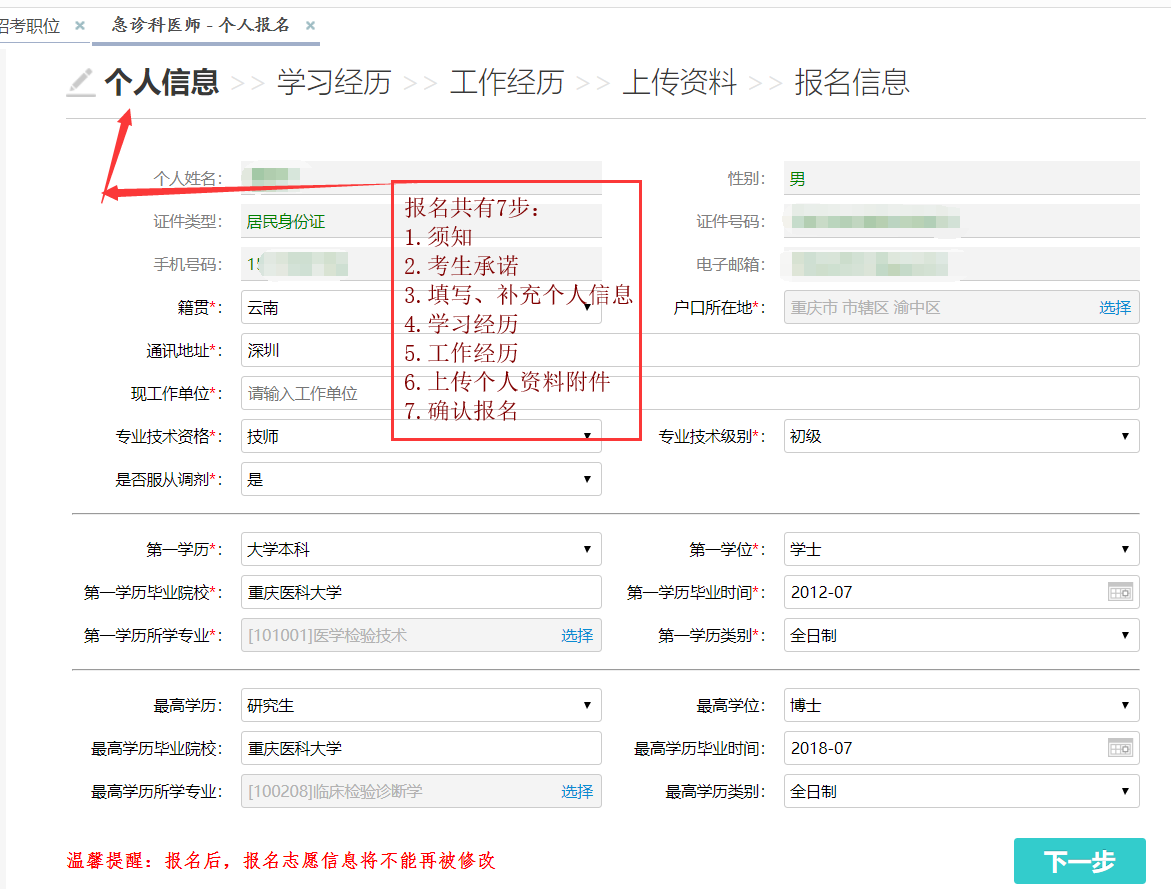 学习经历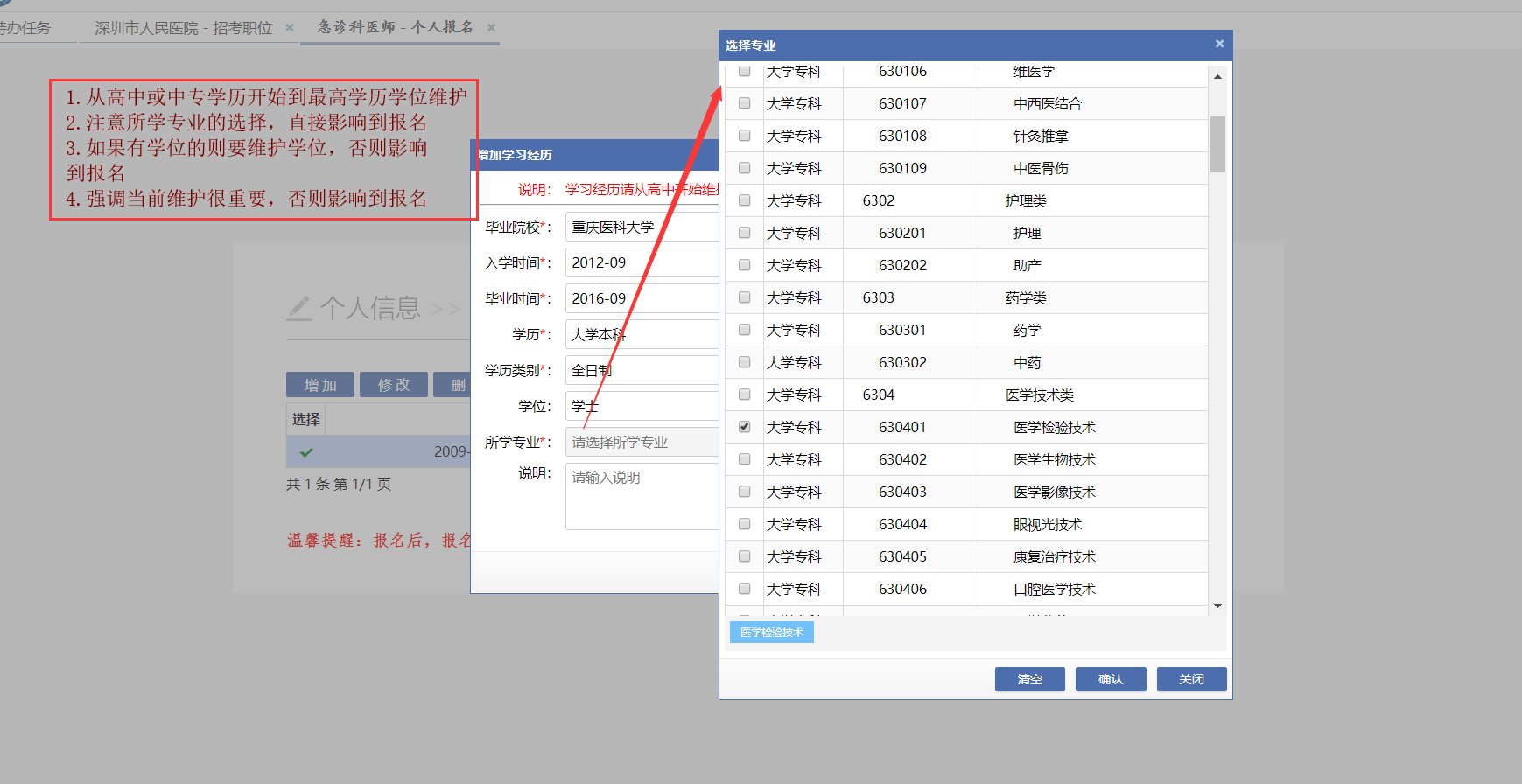 工作/培训经历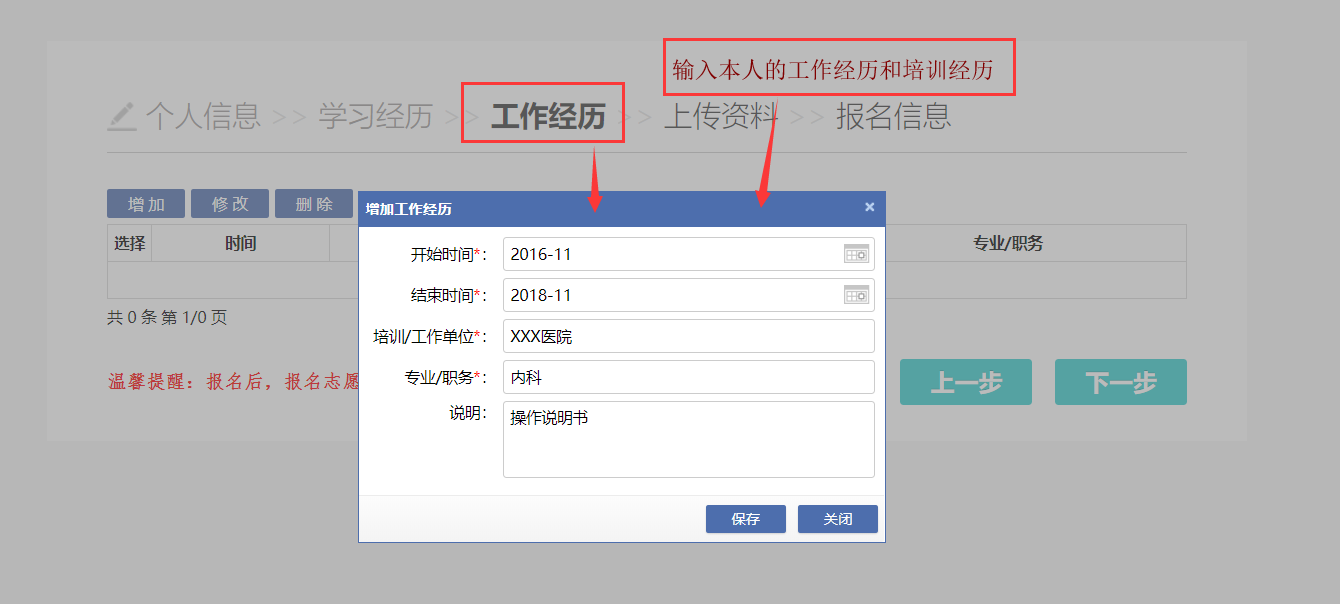 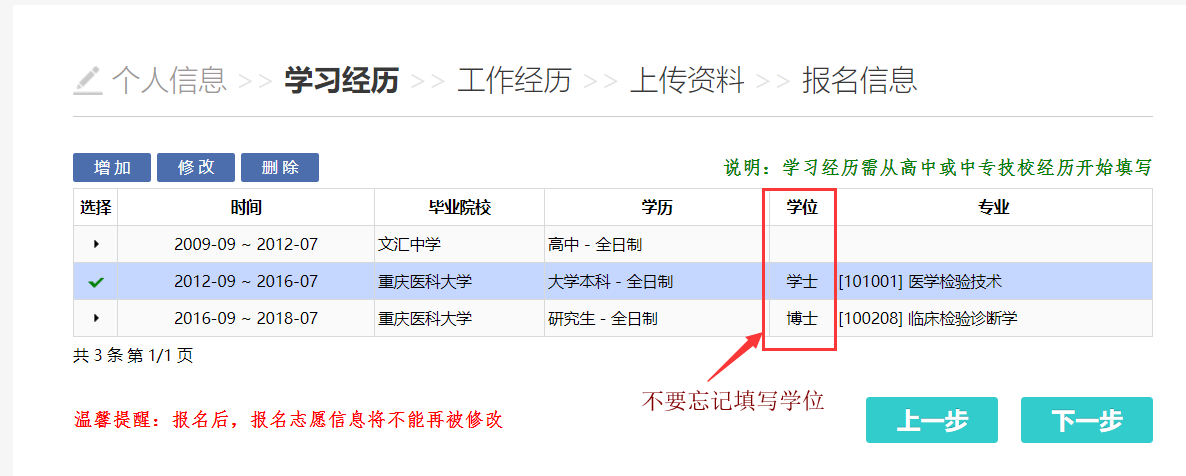 上传资料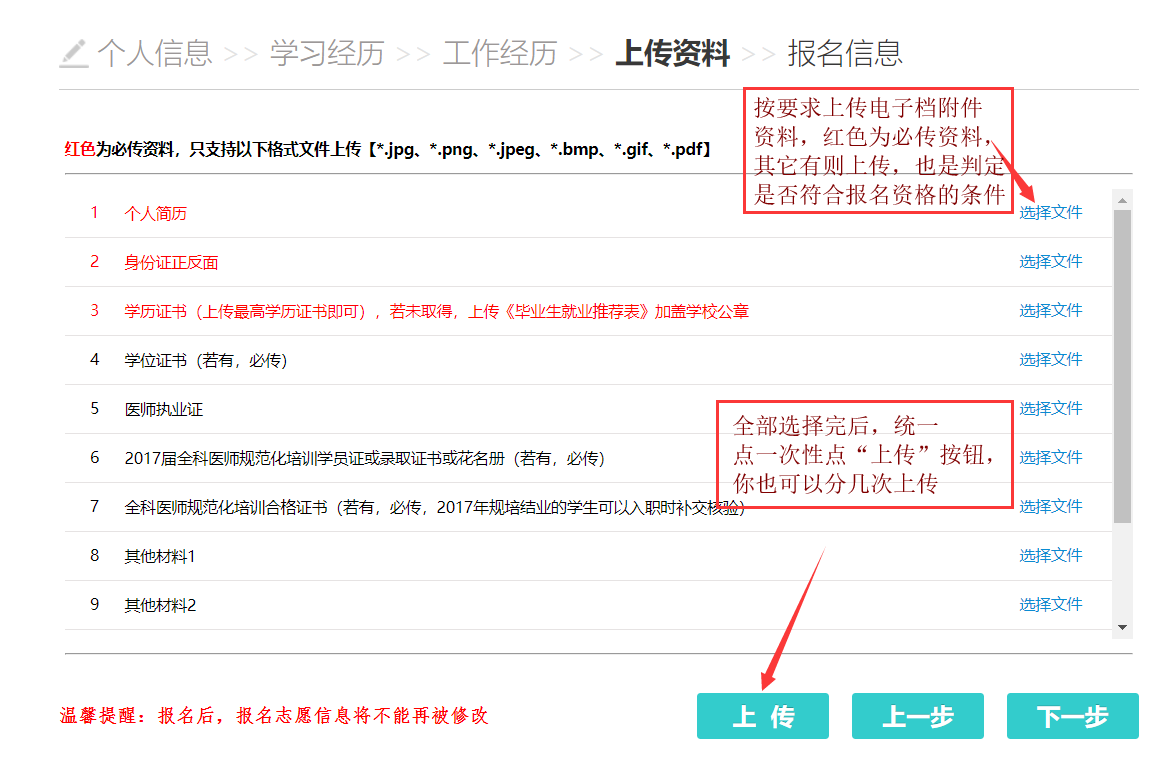 报名信息报名最后一步，你可在这里确认你所填写的信息和报名的职位，最后点确认报名即可。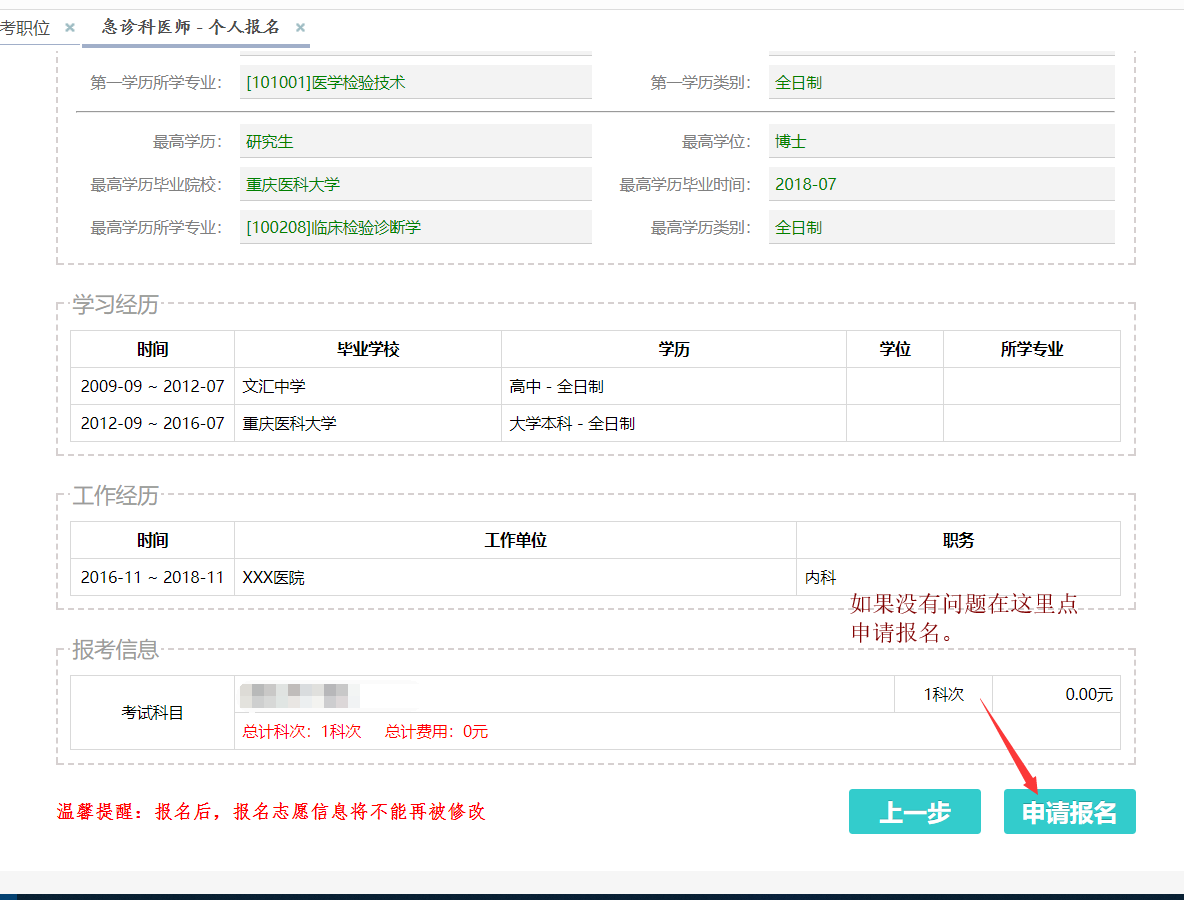 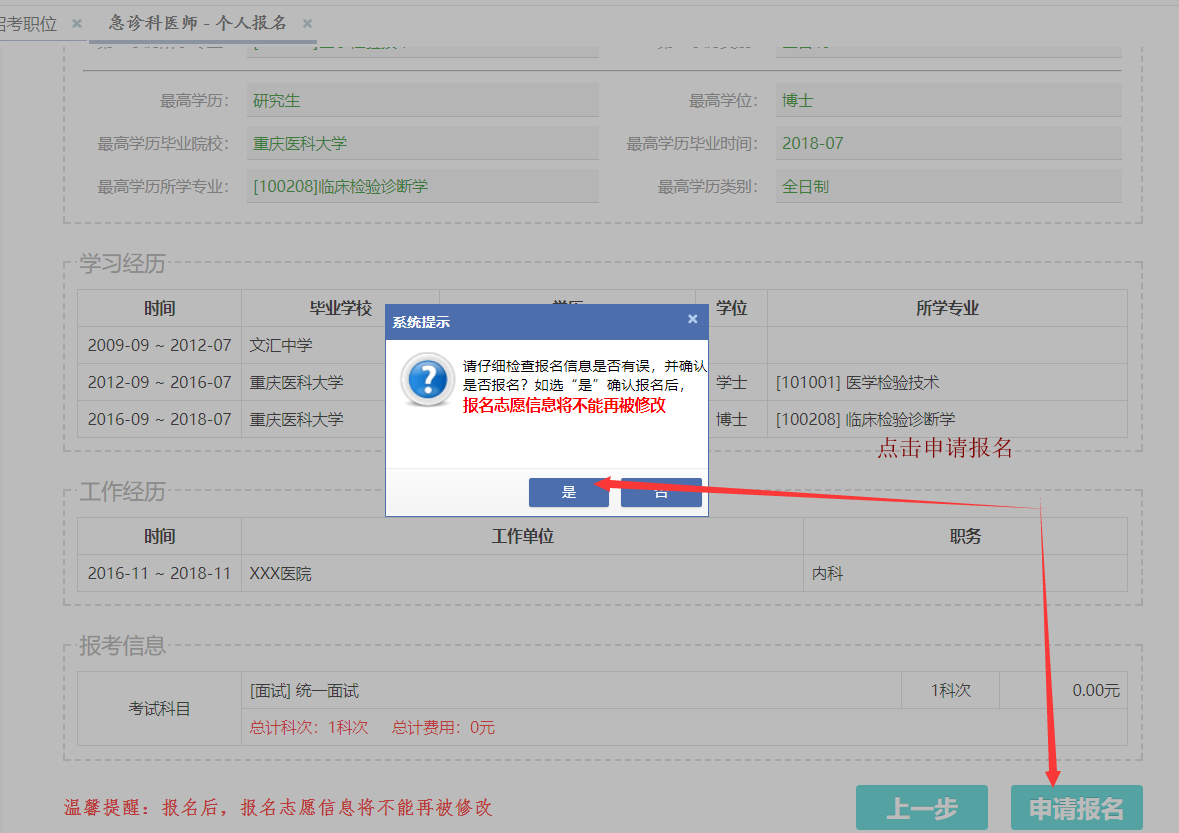 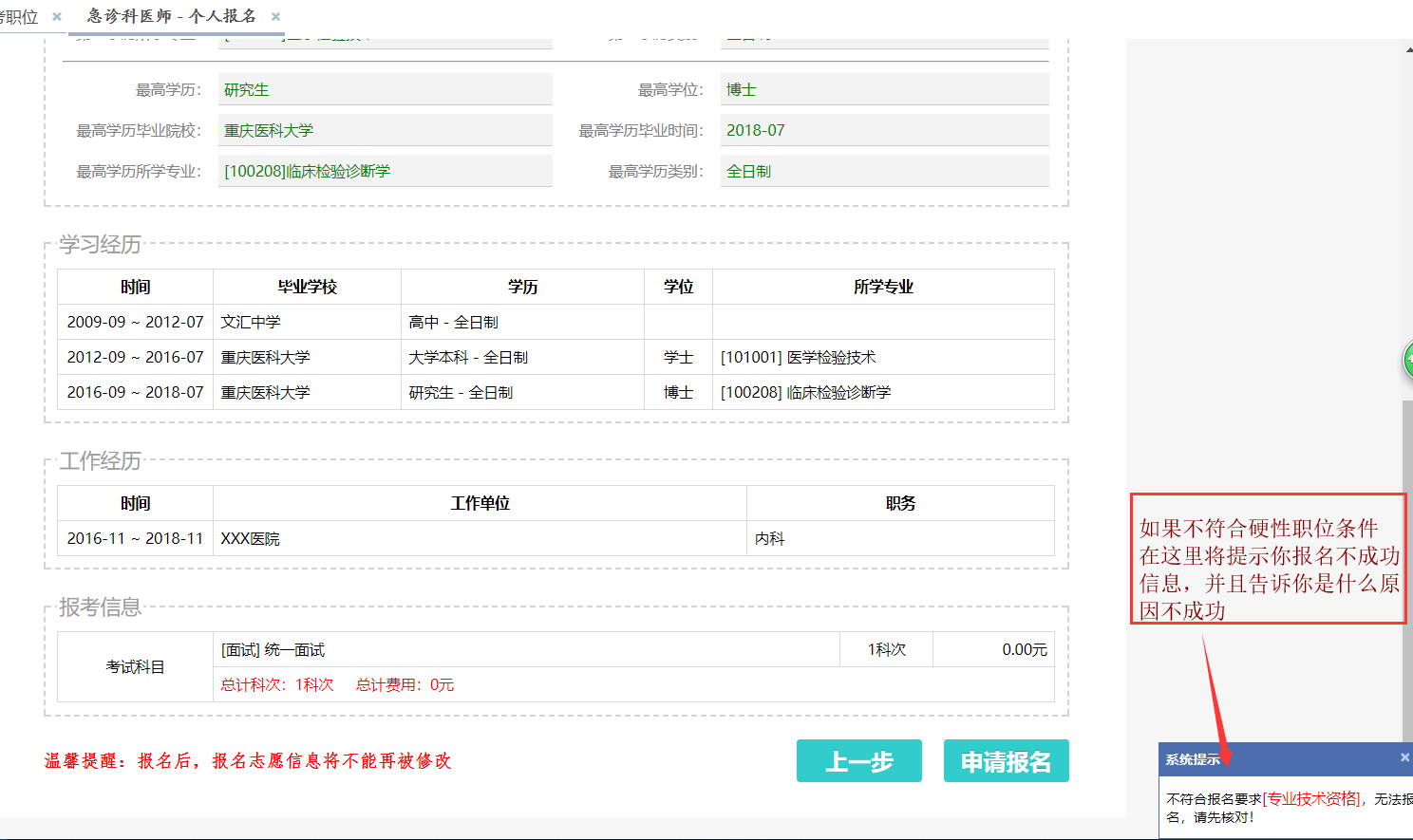 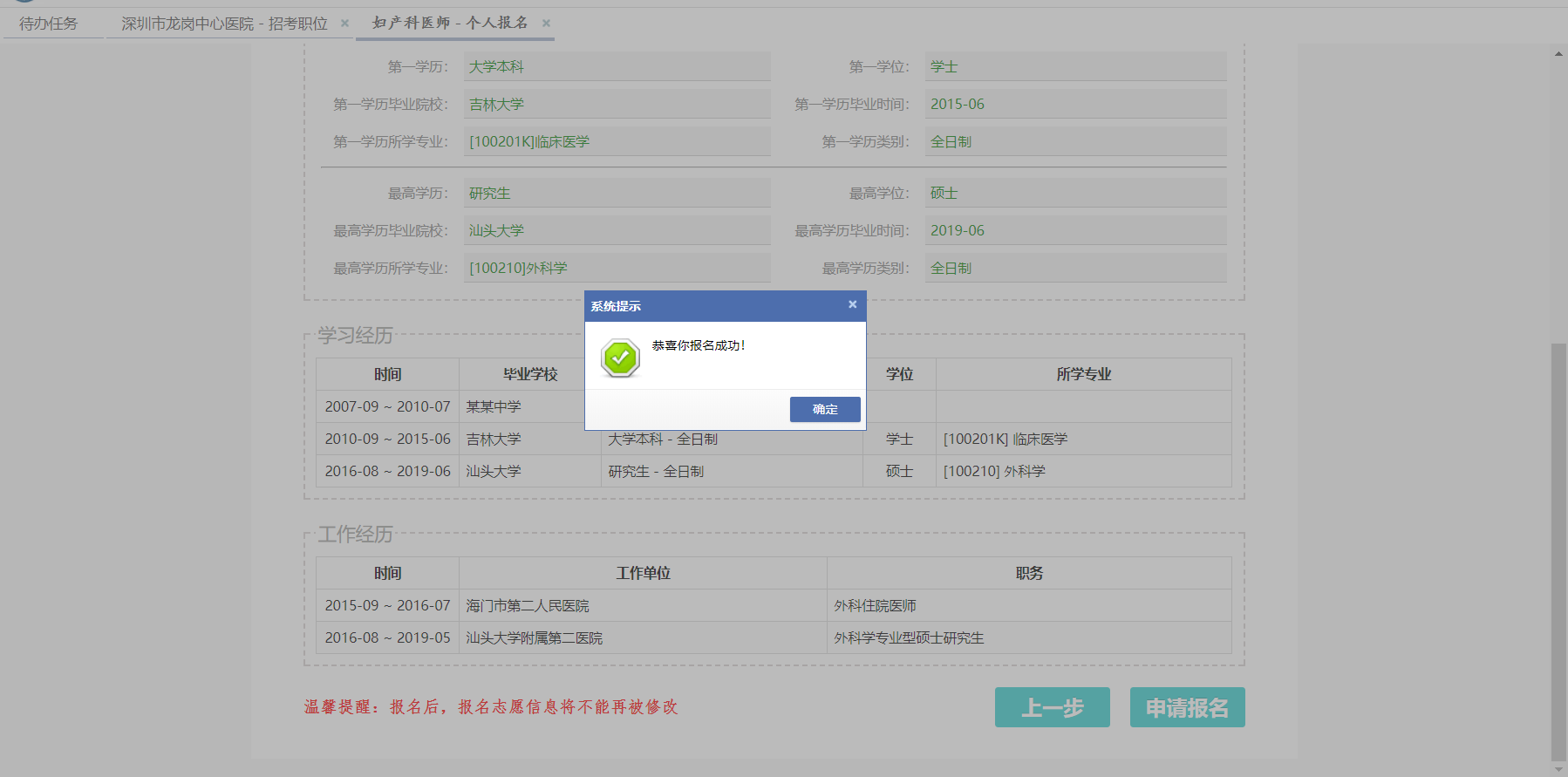 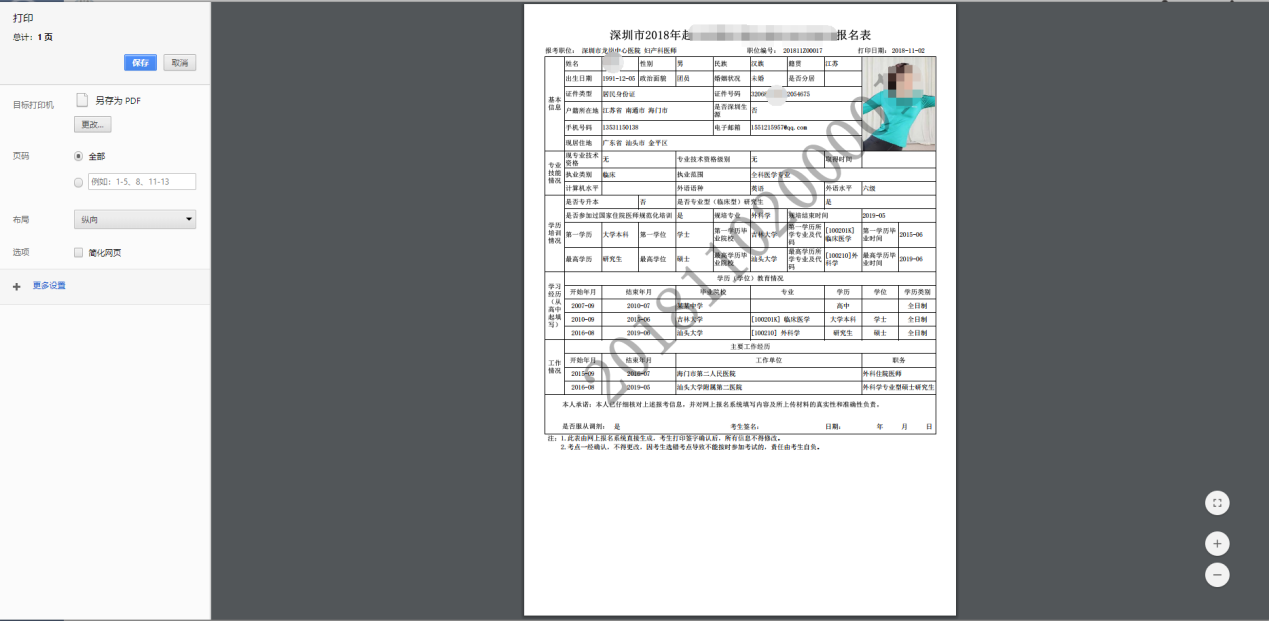 报名记录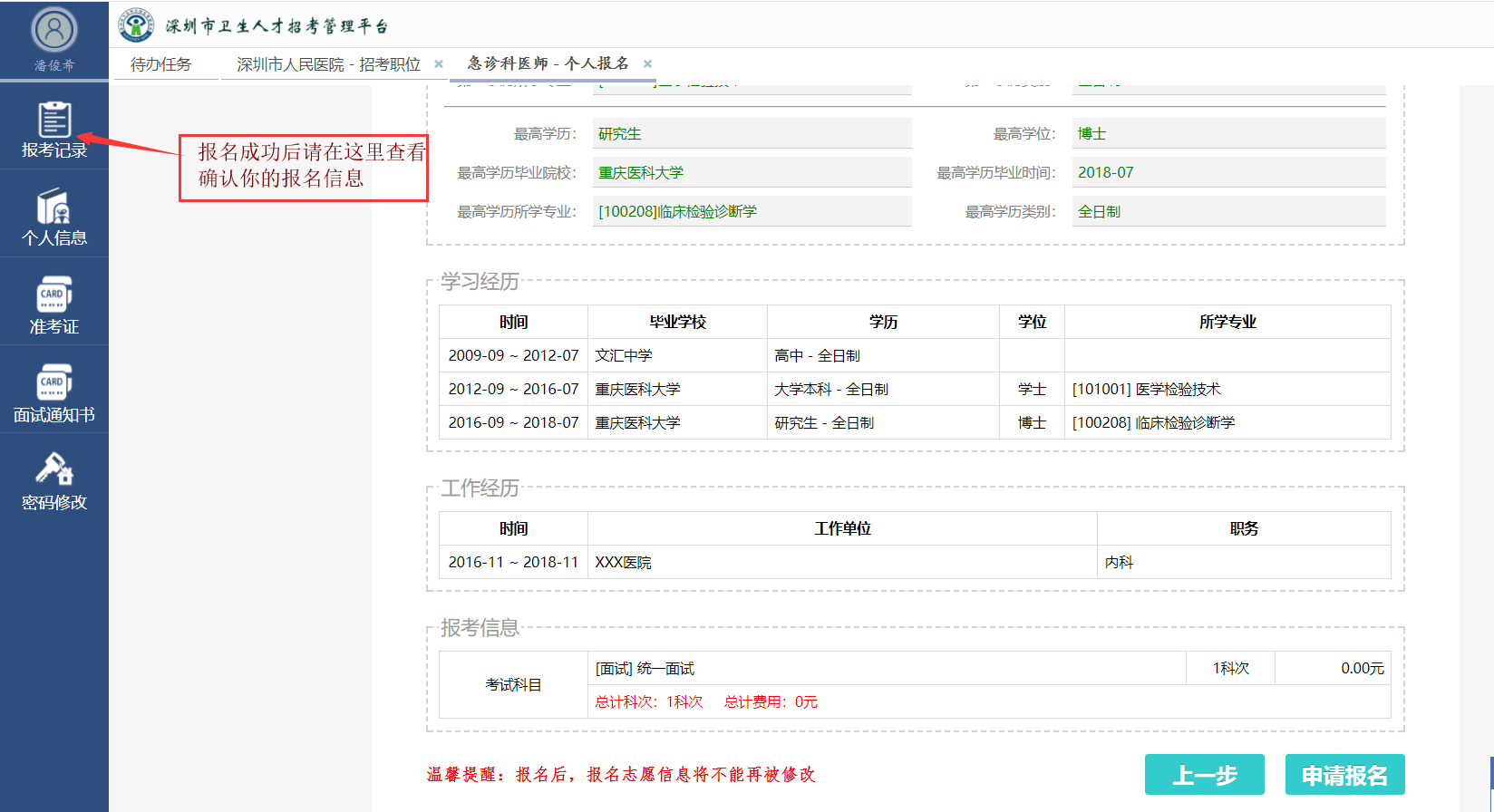 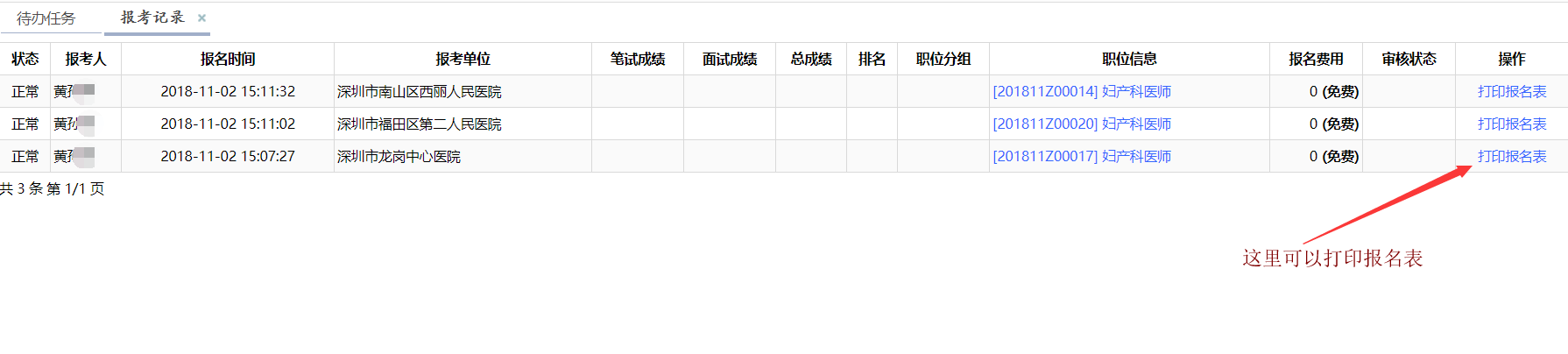 